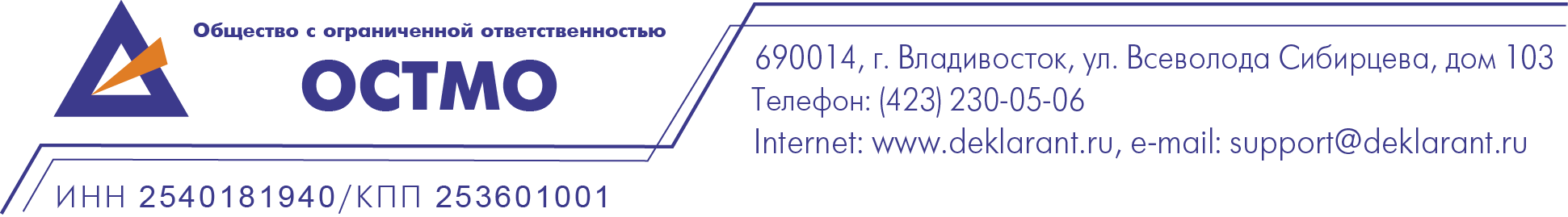 Прайс-лист 2023(применяется для расчета лиц. вознаграждения за использование программ с 01.01.2023) Программы для внешнеэкономической деятельностиВспомогательные программыПрайс-лист 2023 (применяется для расчета лиц. вознаграждения за использование программ с 01.01.2023) RailОбщие положенияНаименованиепрограммыНомер лицензииРазмер вознаграждения за одну лицензию, руб./мес.Размер вознаграждения за одну лицензию, руб./мес.Размер вознаграждения за одну лицензию, руб./мес.Размер вознаграждения за одну лицензию, руб./мес.НаименованиепрограммыНомер лицензиимесяц регистрации месяц регистрации месяц продлениямесяц продленияНаименованиепрограммыНомер лицензиилокальнаясетеваялокальнаясетеваяВЭД-Инфо (расширенная версия)Первая3940591039405910ВЭД-Инфо (расширенная версия)Вторая2410362024103620ВЭД-Инфо (расширенная версия)Последующая1810272018102720ВЭД-Инфо (базовая версия)Первая2180327021803270ВЭД-Инфо (базовая версия)Вторая1330200013302000ВЭД-Инфо (базовая версия)Последующая1000150010001500ВЭД-Декларант (расширенная версия)Первая3260489032604890ВЭД-Декларант (расширенная версия)Вторая2110317021103170ВЭД-Декларант (расширенная версия)Последующая1680252016802520ВЭД-Декларант (базовая версия)Каждая2180327021803270ВЭД-КонтрольПервая2590389025903 890ВЭД-КонтрольВторая1580237015802370ВЭД-КонтрольПоследующая1180177011801770ВЭД-Контроль ГТДКаждая3 500-3 500-ВЭД-Склад Первая168002520042306350ВЭД-Склад Вторая84001260025803870ВЭД-Склад Последующая84001260019202880ВЭД-АлфавитВЭД-ПлатежиВЭД-КонтрактПервая67010106701010ВЭД-АлфавитВЭД-ПлатежиВЭД-КонтрактПоследующая340510340510Транспортные документыПервая8401 2608401260Транспортные документыПоследующая430650430650Доп. функциональная возможность "Сервер подписей" в комп. программах "ВЭД-Декларант" (расширенная версия) / "ВЭД-Склад"Каждая    -3500     -3500Рекомендуемый комплект программ для внешнеэкономической деятельностиРекомендуемый комплект программ для внешнеэкономической деятельностиРекомендуемый комплект программ для внешнеэкономической деятельностиРекомендуемый комплект программ для внешнеэкономической деятельностиРекомендуемый комплект программ для внешнеэкономической деятельностиРекомендуемый комплект программ для внешнеэкономической деятельностиАРМ-Декларанта (расширенная версия). В комплект входят программы: ВЭД-Инфо (расшир. версия),  ВЭД-Декларант (расширенная версия), ВЭД-Контроль ГТД.Первая10700-10700-АРМ-Декларанта (расширенная версия). В комплект входят программы: ВЭД-Инфо (расшир. версия),  ВЭД-Декларант (расширенная версия), ВЭД-Контроль ГТД.Вторая8020-8020-АРМ-Декларанта (расширенная версия). В комплект входят программы: ВЭД-Инфо (расшир. версия),  ВЭД-Декларант (расширенная версия), ВЭД-Контроль ГТД.Последующая6990-6990-НаименованиепрограммыНомер лицензииРазмер вознаграждения  за одну лицензию, руб/месРазмер вознаграждения  за одну лицензию, руб/месРазмер вознаграждения  за одну лицензию, руб/месРазмер вознаграждения  за одну лицензию, руб/месНаименованиепрограммыНомер лицензиимесяц регистрации месяц регистрации месяц продлениямесяц продленияНаименованиепрограммыНомер лицензиилокальнаясетеваялокальнаясетеваяСТМ-СервисКаждая270410270410СТМ-ОтчетПервая1060159010601590СТМ-ОтчетПоследующая540810540 810СТМ-ФинансыПервая93014009301400СТМ-ФинансыПоследующая470710470710СТМ-КонвертерПервая1980297019802970СТМ-КонвертерПоследующая1000150010001500СТМ-ЖурналыОдна лицензия - до пяти регистраций20002000 20002000 НаименованиепрограммыНомер лицензииРазмер вознаграждения за одну лицензию, руб./мес.Размер вознаграждения за одну лицензию, руб./мес.Размер вознаграждения за одну лицензию, руб./мес.Размер вознаграждения за одну лицензию, руб./мес.НаименованиепрограммыНомер лицензиимесяц регистрации месяц регистрации месяц продлениямесяц продленияНаименованиепрограммыНомер лицензиилокальнаясетеваялокальнаясетеваяRail-ТарифПервая81201218040606090Rail-ТарифВторая77201158038605790Rail-ТарифТретья - пятая69001036034505180Rail-ТарифШестая - двадцатая5680852028404260Rail-ТарифДвадцать первая  - пятидесятая488073202440 3660Rail-ТарифПоследующая4060610020303050Rail-ИнфоПервая4060609040606090Rail-ИнфоВторая3650548036505480Rail-ИнфоТретья3250488032504880Rail-ИнфоЧетвертая – десятаяОдиннадцатая – тридцатаяПоследующая284024402030426036603050284024402030426036603050Rail-АтласПервая – двадцатаяДвадцать первая – пятидесятаяПоследующая165014901160248022401740165014901160248022401740Rail-Тариф РоссияПервая – втораяТретья – шестаяПоследующая263023701840395035602760263023701840395035602760Размер лицензионного вознаграждения не облагается НДС на основании п/п 26 п. 2 ст. 149 НК РФ.При расчете применяется округление до целого рубля по каждой лицензии каждого программного продукта за месяц.Право использования Программы предоставляется не на фактическое количество дней использования, а на календарный месяц. Размер лицензионного вознаграждения не пересчитывается согласно фактическому количеству дней использования.Вознаграждение за  право использования Программы в течение месяца регистрации оплачивается в течение 5 (пяти) рабочих дней с момента подписания сторонами договора на основании счета.